FORMULAIRE DE RÉSERVATION : EXPOSANTS  DIMANCHE 10 SEPTEMBRE 2017*Paiement demandé lors de la réservation de votre kiosque, suite à la réception de notre facture. Description de l’activité (Incluant le matériel fourni par les exposants) : 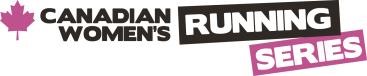 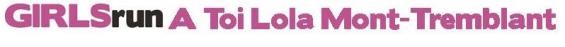 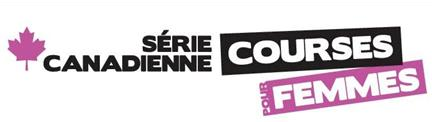 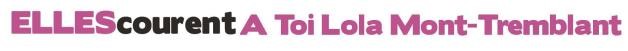 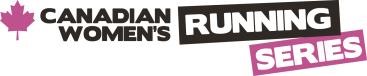 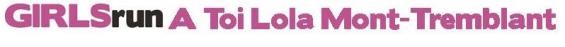 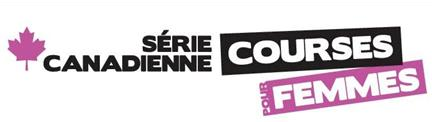 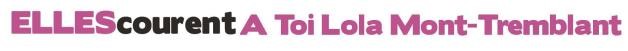  Espace requis sur le site :  	 	 	10 X 10 (tente)  	Autres : __________________       Vos besoins en matériel (nos inventaires étant très limités, essayez d’être le plus autonome possible. Des coûts pourraient être engendrés par l’emprunt de matériel ou certains services additionnels) :   Aucun matériel nécessaire  Tente 10x10   		quantité : ______ Tables  	 	quantité : ______ Chaises 	 	quantité : ______ Électricité 	 	ampérage exact : _______ Autres : ________________________________ S.V.P. Faire parvenir par courriel à l’adresse info@ellescourent.ca Commentaire (réservé à l’organisation) :  Pour de plus amples renseignements concernant la série canadienne de courses pour femmes, consultez notre site web www.ellescourent.caNom de l’entreprise :  Nom de l’entreprise :  Nom du responsable : Nom du responsable : Cellulaire : Courriel : Nom et coordonnées du responsable présent sur le site (si différent du responsable pré-événement) : Nom et coordonnées du responsable présent sur le site (si différent du responsable pré-événement) : Cellulaire : Courriel : Adresse de facturation* : Adresse de facturation* : Adresse : Ville : Code Postal : Téléphone : 